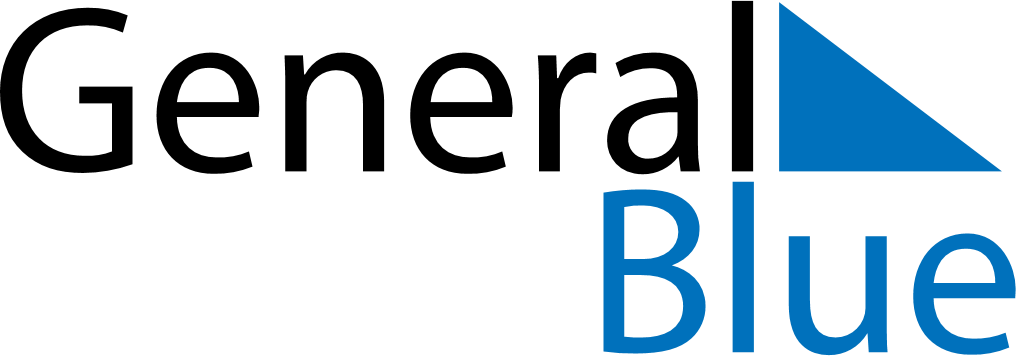 September 2027September 2027September 2027September 2027September 2027September 2027SloveniaSloveniaSloveniaSloveniaSloveniaSloveniaMondayTuesdayWednesdayThursdayFridaySaturdaySunday12345678910111213141516171819Return of Primorska to the Motherland20212223242526Slovenian Sports Day27282930NOTES